APÊNDICE VII – MODELO DE PLANILHA DE DEMONSTRAÇÃO DE BDIAPÊNDICE VIII – MODELO DE DECLARAÇÃO DE VISTORIAModelo (Papel Timbrado da Empresa)TERMO DE VISTORIA PREGÃO ELETRÔNICO N° _______ / 202___ - _____À DEFENSORIA PÚBLICA DO ESTADO DO PARANÁ:OBJETO DO PREGÃO: Contratação de empresa especializada no ramo da Engenharia para prestação de serviços continuados de operação, de manutenção predial preventiva e corretiva dos sistemas e instalações, incluindo fornecimento de mão de obra (Postos de Serviço e Mão de obra Especializada), material de consumo e insumos necessários e adequados à execução dos serviços, bem como realização de serviços comuns de engenharia, eventuais e sob demanda, para todas as sedes da Defensoria Pública do Estado do Paraná – DPE/PR, e também, em quaisquer novas instalações que venham a ser ocupadas pela Instituição.(  ) Declaro, como representante da empresa __________________________________ que visitamos o(s) local(ais) dos serviços referentes ao PREGÃO ELETRÔNICO supracitado, conforme indicados no Edital da Licitação, estando ciente de todos os detalhes dos imóveis  objeto de nossa proposta.(  ) Declaro, como representante da empresa ____________________________________ que NÃO visitamos o(s) local(ais) dos serviços referentes ao PREGÃO ELETRÔNICO supracitado, conforme indicados no Edital da Licitação, estando ciente de todos os riscos inerentes a não vistoria dos imóveis objeto de nossa proposta.Desse modo, se vencedores deste pregão eletrônico, nos responsabilizaremos pela completa execução dos serviços em todas as suas fases, assim como de que conhecemos todos os detalhes, especificações e condições dos trabalhos a serem realizados de acordo com o edital e demais documentos instrutores._______________________________, _______de ______________________ de 202____.___________________________________________________________ASSINATURA DO REPRESENTANTE DA EMPRESA	NOME:APÊNDICE IX – MODELO DE DECLARAÇÃO DE RESPONSÁVEL TÉCNICOModelo (Papel Timbrado da Empresa)DECLARAÇÃO DE RESPONSABILIDADE TÉCNICA PREGÃO ELETRÔNICO N° ______/ 202_ ADEFENSORIA PÚBLICA DO ESTADO DO PARANÁCOMISSÃO PERMANENTE DE LICITAÇÃOO abaixo assinado, ____________________________, Identidade n° ________________ e   CPF _________, na qualidade de responsável legal pela empresa _____________________vem pela presente, indicar a V. Sas. O(s) profissional(is)  Responsável(is) Técnico(s) pelo ____(descrição do item conforme listado no edital – indicar o item do Termo De Referência)_____, de acordo a Lei Federal n° 5.194/66, resoluções n° 218/73 e n° 317/86 do CONFEA, (no caso de engenheiros)/a Lei Federal nº12.378/10, resolução nº 21/12 e nº91/14 do CAU/BR  (no caso de arquiteto),  e parágrafo 10 do artigo 76 da Lei Estadual 15.608/07 caso venhamos a vencer a referida licitação.  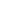 Responsável técnico pelos serviços:Nome:Registro: (CAU ou CREA)Assinatura: Co – responsável(is) ou vinculados pelos serviços:Nome:Registro: (CAU ou CREA)Assinatura: Os referidos responsáveis registrarão as Anotações de Responsabilidade Técnica – ARTs no CREA ou Registros de Responsabilidade Técnica – RRTs no CAU, conforme preceitua o artigo 1° da Lei Federal n° 6.496/77 e o artigo 20 da Lei Federal n° 5.194/66, antes do início da obra/serviço/projeto, e conforme preceituam os artigos 45 a 47 e 50 da Lei Federal nº 12.378/2011 e Resoluções 17 e 21/2012 e 51/2013 do CAU/BR, ficando sujeito a aplicação de penalidade prevista na legislação vigente e no Edital desta licitação.______________________________________________ASISINATURA DO REPRESENTANTE LEGALAPÊNDICE X – MODELO DE DECLARAÇÃO DE SUBCONTRATAÇÃOREQUERIMENTO E COMPROMISSO DE SUBCONTRATAÇÃOÀDEFENSORIA PÚBLICA DO ESTADO DO PARANÁCONTRATO N° ____/__________Declaramos, sob as penalidades cabíveis, que no prazo de até 15 (quinze) dias após a assinatura do termo de contrato, apresentaremos cópias dos contratos.Declaramos que não possuímos em nosso quadro funcional menores de dezoito anos executando trabalho no período noturno, perigoso ou insalubre, nem menores de dezesseis anos em qualquer trabalho, salvo na condição de aprendiz, a partir de quatorze anos de idade, consoante artigo 7°, inciso XXXIII, da Constituição da República.Declaramos, também, ciência da responsabilidade integral por atos da subcontratada e a inexistência de qualquer vínculo estre esta última e a Defensoria Pública do Estado do Paraná.Por ser expressão de verdade, firmamos a presente declaração.___________________________, ____ de __________________ de 202____.____________________________________________________Representante Legal ou Procurador da Licitante(nome e assinatura)APÊNDICE XI – MODELO DE DECLARAÇÃO DE CONHECIMENTO PARA EXECUÇÃO DOS SERVIÇOSDECLARAÇÃO DE CONHECIMENTO PARA EXECUÇÃO DOS SERVIÇOSA empresa ____________________________________________________________, inscrita no CNPJ Nº ____________________________________, por intermédio de seu Representante Legal, Sr(a) _______________________________________________, portador do CPF nº __________________________, DECLARA, sob as penas da lei, para todos os fins, estar familiarizada com a natureza e vulto dos serviços, bem como as técnicas necessárias ao perfeito desenvolvimento da execução do objeto, inclusive analisando todas as condições locais da sede/sala de ___________________________ e orientações prestadas pela Defensoria Pública do Estado do Paraná – DPE/PR. Declara ainda que tem pleno conhecimento das condições e peculiaridades inerentes à natureza dos trabalhos, assumindo total responsabilidade por esse fato e informando que não o utilizará para quaisquer questionamentos futuros.____________________, ______ de ________________________ de 20_______________________________________________________(nome completo do representante legal)AssinaturaANEXO II – MODELO DE CARTA DE CREDENCIAMENTOÀDEFENSORIA PÚBLICA DO ESTADO DO PARANÁEDITAL DE PREGÃO ELETRÔNICO Nº 045/2023Pela presente fica credenciado o Sr.(a) ______________________________, inscrito no CPF sob o nº ____________, portador(a) da carteira de identidade nº _____________, expedida por ____________________, para representar a empresa ___________________________________ no procedimento licitatório acima epigrafado, podendo formular lances verbais à proposta escrita apresentada, quando convocado, negociar preços e, ainda, rubricar documentos, renunciar ao direito de recurso e apresentar impugnação a recursos, assinar atas, recorrer de decisões administrativas, enfim praticar todo e qualquer ato necessário à perfeita representação ativa da outorgante no procedimento licitatório em referência.(Local), __ de __________ de 2023.Atenciosamente,_________________________________________[Identificação e assinatura do outorgante]ANEXO III – MODELO DE DECLARAÇÃO DE CUMPRIMENTO DOS REQUISITOS DE HABILITAÇÃOÀDEFENSORIA PÚBLICA DO ESTADO DO PARANÁEDITAL DE PREGÃO ELETRÔNICO Nº 045/2023Pela presente, declaramos, para efeito do cumprimento ao estabelecido no inciso VII, do artigo 4º da Lei Federal nº 10.520 de 17.07.2002, sob as penalidades cabíveis, que cumprimos plenamente os requisitos de habilitação exigidos neste Edital.(Local), ___ de _________ de 2023.__________________________________Nome da EmpresaCNPJ:__________________________________Representante Legal ou Procurador do Licitante(nome e assinatura)ANEXO IV – MODELO DE DECLARAÇÃO DE CONDIÇÃO DE BENEFICIÁRIA DO TRATAMENTO FAVORECIDO PREVISTO NA LC 123/2006ÀDEFENSORIA PÚBLICA DO ESTADO DO PARANÁEDITAL DE PREGÃO ELETRÔNICO Nº 045/2023DECLARO, sob as penas da lei, que a empresa ____________________, inscrita no CNPJ nº _______________, cumpre os requisitos legais para a qualificação como microempresa ou empresa de pequeno porte estabelecidos pela Lei Complementar Federal nº 123, de 14.12.2006, em especial quanto ao seu art. 3º, ou para a qualificação como sociedade cooperativa enquadrada no artigo 34 da Lei nº 11.488/2007, estando apta a usufruir o tratamento favorecido estabelecido nos artigos 42 a 49 da Lei Complementar Federal nº 123/2006.Declaro, ainda, que a empresa está excluída das vedações constantes do parágrafo 4º do artigo 3º da Lei Complementar Federal nº 123, de 14.12.2006, e que se compromete a promover a regularização de eventuais defeitos ou restrições existentes na documentação exigida para efeito de regularidade fiscal, caso seja declarada vencedora do certame._______________________________________Local e Data_________________________________________________Representante Legal ou Procurador do Licitante(nome e assinatura)ANEXO V – MODELO DE PROPOSTA DE PREÇOSÀDEFENSORIA PÚBLICA DO ESTADO DO PARANÁEDITAL DE PREGÃO ELETRÔNICO Nº 045/2023Nome do Representante:RG:CPF:Razão Social da Empresa:CNPJ:Endereço:Telefone:Email:Banco, agência e conta para pagamento:A validade da proposta é de 60 (sessenta) dias.(Local), ____ de ____________ de 2023._________________________________________________(nome e assinatura do representante)ANEXO VI – DECLARAÇÃO DE CUMPRIMENTO DO ARTIGO 7º, XXXIII, DA CONSTITUIÇÃO FEDERALÀDEFENSORIA PÚBLICA DO ESTADO DO PARANÁEDITAL DE PREGÃO ELETRÔNICO Nº 045/2023Com vistas à participação no pregão acima epigrafado e, para todos os fins de direito, declaramos que não possuímos em nosso quadro funcional menores de dezoito anos executando trabalho no período noturno, perigoso ou insalubre, nem menores de dezesseis anos em qualquer trabalho, salvo na condição de aprendiz, a partir de quatorze anos de idade, consoante art. 7º, inc. XXXIII, da Constituição da República.Por ser expressão de verdade, firmamos a presente declaração.(Local), ____ de __________ de 2023._______________________________Nome da EmpresaCNPJ:_________________________________________________________Representante Legal ou Procurador do Licitante(nome e assinatura)ANEXO VII – DECLARAÇÃO DE IDONEIDADEÀDEFENSORIA PÚBLICA DO ESTADO DO PARANÁEDITAL DE PREGÃO ELETRÔNICO Nº 045/2023Declaramos para os fins de direito, na qualidade de Licitante do procedimento de licitação em epígrafe, sob a modalidade Pregão Eletrônico, instaurado pela Defensoria Pública do Estado do Paraná, que não fomos suspensos do direito de participar de licitações e impedidos de contratar com a Administração nem declarados inidôneos para licitar ou contratar com o Poder Público, em qualquer de suas esferas, sob as penas da lei, e que, até a presente data, inexistem fatos impeditivos para a nossa habilitação, cientes da obrigatoriedade de declarar ocorrências posteriores.Por ser expressão da verdade, firmamos a presente.(Local), _____ de _____________ de 2023._______________________________Nome da EmpresaCNPJ:_____________________________________________________________Representante Legal ou Procurador do Licitante(nome e assinatura)ANEXO VIII – DECLARAÇÃO DE ATENDIMENTO À POLÍTICA PÚBLICA AMBIENTAL DE LICITAÇÃO SUSTENTÁVELÀDEFENSORIA PÚBLICA DO ESTADO DO PARANÁEDITAL DE PREGÃO ELETRÔNICO Nº 045/2023Com vistas à participação no pregão em epígrafe, e para todos os fins de direito, declaramos que atendemos à Política Pública Ambiental de licitação sustentável, e que nos responsabilizamos integralmente com a logística reversa dos produtos, embalagens e serviços pós-consumo no limite da proporção que fornecermos ao Poder Público, assumindo a responsabilidade pela destinação final ambientalmente adequada, conforme artigos 78, § 6º, 78A, 78B e 78C da Lei Estadual 15.608/2007.(Local), ____ de __________ de 2023._______________________________Nome da EmpresaCNPJ:_________________________________________________________Representante Legal ou Procurador do Licitante(nome e assinatura)DEMONSTRATIVO BDIDEMONSTRATIVO BDIDEMONSTRATIVO BDIDEMONSTRATIVO BDIDEMONSTRATIVO BDIDEMONSTRATIVO BDIDEMONSTRATIVO BDIDEMONSTRATIVO BDIITEMDISCRIMINAÇÃOTAXA (%)OBSERVAÇÃOSITUAÇÃO DO INTERVALO ADMISSIVELPARCELAS DO BDI (%)PARCELAS DO BDI (%)PARCELAS DO BDI (%)ITEMDISCRIMINAÇÃOTAXA (%)OBSERVAÇÃOSITUAÇÃO DO INTERVALO ADMISSIVEL1 QuartilMédio3 Quartil1AC - ADMINISTRAÇÃO CENTRAL2SG - SEGUROS + GARANTIA3R - RISCOS4DF - DESPESAS FINANCEIRAS5L - LUCRO BRUTO6I - IMPOSTOS6.1PIS6.2COFINS6.3ISS (CONFORME LEGISLAÇÃO MUNICIPAL)6.4CONTRIB.PREV. SOBRE REC. BRUTA - CPRBParâmetros do Acórdão 2.622/2013 - PlenárioParâmetros do Acórdão 2.622/2013 - PlenárioParâmetros do Acórdão 2.622/2013 - PlenárioParâmetros do Acórdão 2.622/2013 - PlenárioParâmetros do Acórdão 2.622/2013 - PlenárioParâmetros do Acórdão 2.622/2013 - PlenárioParâmetros do Acórdão 2.622/2013 - PlenárioParâmetros do Acórdão 2.622/2013 - PlenárioBDI (%)BDI (%)Sem CPRBBDI (%)BDI (%)Com CPRBOnde:Equação Acordão TCU 2.622/2013 - PlenárioEquação Acordão TCU 2.622/2013 - PlenárioEquação Acordão TCU 2.622/2013 - PlenárioAC: taxa de administração central;AC: taxa de administração central;S: taxa de seguros;S: taxa de seguros;G: taxa de garantias;G: taxa de garantias;R: taxa de riscos;R: taxa de riscos;DF: taxa de despesas financeiras;DF: taxa de despesas financeiras;L: taxa de lucro/remuneração;L: taxa de lucro/remuneração;I: taxa de incidência de impostos (PIS, COFINS, ISS, CPRB).I: taxa de incidência de impostos (PIS, COFINS, ISS, CPRB).LoteItemEspecificaçãoEspecificaçãoQuant.11Serviços continuados de operação, de manutenção predial preventiva e corretiva dos sistemas e instalações, incluindo fornecimento de mão de obra (Postos de Serviço e Mão de obra Especializada), material de consumo e insumos necessários e adequados à execução dos serviços, bem como realização de serviços comuns de engenharia, eventuais e sob demanda, para todas as sedes atuais da Defensoria Pública do Estado do Paraná, e também em até 40 (quarenta) novas sedes que vierem a surgir ao longo da execução contratual.Serviços continuados de operação, de manutenção predial preventiva e corretiva dos sistemas e instalações, incluindo fornecimento de mão de obra (Postos de Serviço e Mão de obra Especializada), material de consumo e insumos necessários e adequados à execução dos serviços, bem como realização de serviços comuns de engenharia, eventuais e sob demanda, para todas as sedes atuais da Defensoria Pública do Estado do Paraná, e também em até 40 (quarenta) novas sedes que vierem a surgir ao longo da execução contratual.1VALOR TOTAL DO LOTE (12 MESES)VALOR TOTAL DO LOTE (12 MESES)VALOR TOTAL DO LOTE (12 MESES)R$R$